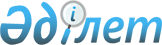 О районном бюджете на 2021-2023 годыРешение Шетского районного маслихата Карагандинской области от 29 декабря 2020 года № 44/403. Зарегистрировано Департаментом юстиции Карагандинской области 12 января 2021 года № 6155.
      Примечание ИЗПИ.
      В тексте документа сохранена пунктуация и орфография оригинала.
      В соответствии с Бюджетным кодексом Республики Казахстан от 4 декабря 2008 года, Законом Республики Казахстан от 23 января 2001 года "О местном государственном управлении и самоуправлении в Республике Казахстан", районный маслихат РЕШИЛ:
      1. Утвердить районный бюджет на 2021 - 2023 годы согласно приложениям 1, 2, 3 соответственно, в том числе на 2021 год в следующих объемах:
      1) доходы - 11 607 944 тысяч тенге, в том числе по:
      налоговым поступлениям – 4 286 553 тысяч тенге;
      неналоговым поступлениям - 11177 тысяч тенге;
      поступлениям от продажи основного капитала - 7087 тысяч тенге;
      поступлениям трансфертов - 7 303 127 тысяч тенге;
      2) затраты - 12 075 028 тысяч тенге;
      3) чистое бюджетное кредитование - 60796 тысяч тенге:
      бюджетные кредиты – 170836 тысяч тенге;
      погашение бюджетных кредитов - 57343 тысяч тенге;
      4) сальдо по операциям с финансовыми активами – 0 тысяч тенге:
      приобретение финансовых активов – 0 тысяч тенге;
      поступления от продажи финансовых активов государства – 0 тысяч тенге;
      5) дефицит (профицит) бюджета – -60796 тысяч тенге;
      6) финансирование дефицита (использование профицита) бюджета – 60796 тысяч тенге:
      поступление займов –170836 тысяч теңге;
      погашение займов – 57343 тысяч тенге;
      используемые остатки бюджетных средств – 467084 тысяч тенге.
      Сноска. Пункт 1 – в редакции решения Шетского районного маслихата Карагандинской области от 09.11.2021 № 8/91 (вводится в действие с 01.01.2021).


      2. Учесть в составе поступлений районного бюджета на 2021 год целевые трансферты и бюджетные кредиты из вышестоящих бюджетов согласно приложению 4.
      3. Предусмотреть в районном бюджете на 2021 год объемы субвенций, передаваемых из районного бюджета в бюджеты поселка, сельских округов в сумме 1007850 тысяч тенге.
      4. Учесть в составе расходов районного бюджета субвенции, передаваемые из районного бюджета в бюджеты поселка, сельских округов на 2021-2023 годы согласно приложению 5.
      5. Утвердить резерв акимата Шетского района на 2021 год в сумме 77579 тысяч тенге.
      6. Настоящее решения вводится в действие с 1 января 2021 года и подлежит официальному опубликованию. Районный бюджет на 2021 год
      Сноска. Приложение 1 – в редакции решения Шетского районного маслихата Карагандинской области от 09.11.2021 № 8/91 (вводится в действие с 01.01.2021). Районный бюджет на 2022 год Районный бюджет на 2023 год Целевые текущие трансферты и бюджетные кредиты на 2021 год Субвенции, передаваемые из районного бюджета в бюджеты города, поселка, сельских округов на 2021-2023 годы
					© 2012. РГП на ПХВ «Институт законодательства и правовой информации Республики Казахстан» Министерства юстиции Республики Казахстан
				
      Председатель сессии, секретарь районного маслихата

Б. Тулеукулов
Приложение к решению
Шетского районного маслихата
от 29 декабря 2020 года
№ 44/403
Категория 
Категория 
Категория 
Категория 
Сумма (тысяч тенге)
Класс
Класс
Класс
Сумма (тысяч тенге)
Подкласс
Подкласс
Сумма (тысяч тенге)
Атауы
Сумма (тысяч тенге)
1
2
3
4
5
І.Доходы
11607944
1
Налоговые поступления
4286553
01
Подоходный налог
1700492
1
Корпоративный подоходный налог
348162
2
Индивидуальный подоходный налог
1352330
03
Социальный налог
944516
1
Социальный налог
944516
04
Налоги на собственность
1540556
1
Налоги на имущество
1539177
5
Единый земельный налог
1379
05
Внутренние налоги на товары, работы и услуги
96818
2
Акцизы
4590
3
Поступления за использование природных и других ресурсов
88394
4
Сборы за ведение предпринимательской и профессиональной деятельности
3834
08
Обязательные платежи, взимаемые за совершение юридически значимых действий и (или) выдачу документов уполномоченными на то государственными органами или должностными лицами
4171
1
Государственная пошлина
4171
2
Неналоговые поступления
11177
01
Доходы от государственной собственности
8494
1
Поступления части чистого дохода государственных предприятий
54
5
Доходы от аренды имущества, находящегося в государственной собственности
8378
7
Вознаграждения по бюджетным кредитам, выданным из местного бюджета физическим лицам
62
06
Прочие неналоговые поступления
2683
1
Прочие неналоговые поступления
2683
3
Поступления от продажи основного капитала
7087
01
Продажа государственного имущества, закрепленного за государственными учреждениями
2076
2
Поступления от продажи имущества, закрепленного за государственными учреждениями, финансируемыми из местного бюджета
2076
03
Продажа земли и нематериальных активов
5011
1
Продажа земли
2425
2
Продажа нематериальных активов
2586
4
Поступления трансфертов 
7303127
02
Трансферты из вышестоящих органов государственного управления
7303127
2
Трансферты из областного бюджета
7303127
Функциональная группа
Функциональная группа
Функциональная группа
Функциональная группа
Функциональная группа
Сумма (тысяч тенге)
Функциональная подгруппа
Функциональная подгруппа
Функциональная подгруппа
Функциональная подгруппа
Сумма (тысяч тенге)
Администратор бюджетных программ
Администратор бюджетных программ
Администратор бюджетных программ
Сумма (тысяч тенге)
Программа
Программа
Сумма (тысяч тенге)
Наименование
Сумма (тысяч тенге)
II. Затраты
12 075 028
01
Государственные услуги общего характера
1875806
1
Представительные, исполнительные и другие органы, выполняющие общие функции государственного управления
303589
112
Аппарат маслихата района (города областного значения)
41148
001
Услуги по обеспечению деятельности маслихата района (города областного значения)
37378
003
Капитальные расходы государственного органа 
3770
122
Аппарат акима района (города областного значения)
262441
001
Услуги по обеспечению деятельности акима района (города областного значения)
250959
003
Капитальные расходы государственного органа 
11482
2
Финансовая деятельность
40598
489
Отдел государственных активов и закупок района (города областного значения)
40598
001
Услуги по реализации государственной политики в области управления государственных активов и закупок на местном уровне
28181
003
Капитальные расходы государственного органа 
77
004
Проведение оценки имущества в целях налогообложения
1285
005
Приватизация, управление коммунальным имуществом, постприватизационная деятельность и регулирование споров, связанных с этим 
11055
9
Прочие государственные услуги общего характера
1531619
459
Отдел экономики и финансов района (города областного значения)
1079357
001
Услуги по реализации государственной политики в области формирования и развития экономической политики, государственного планирования, исполнения бюджета и управления коммунальной собственностью района (города областного значения)
85774
015
Капитальные расходы государственного органа 
2672
113
Целевые текущие трансферты из местных бюджетов
990911
492
Отдел жилищно-коммунального хозяйства, пассажирского транспорта, автомобильных дорог и жилищной инспекции района (города областного значения)
415612
001
Услуги по реализации государственной политики на местном уровне в области жилищно-коммунального хозяйства, пассажирского транспорта, автомобильных дорог и жилищной инспекции 
65985
013
Капитальные расходы государственного органа
2543
113
Целевые текущие трансферты из местных бюджетов
347084
494
Отдел предпринимательства и промышленности района (города областного значения)
36650
001
Услуги по реализации государственной политики на местном уровне в области развития предпринимательства и промышленности
35989
003
Капитальные расходы государственного органа 
661
02
Оборона
41938
1
Военные нужды
15283
122
Аппарат акима района (города областного значения)
15283
005
Мероприятия в рамках исполнения всеобщей воинской обязанности
15283
2
Организация работы по чрезвычайным ситуациям
26655
122
Аппарат акима района (города областного значения)
26655
006
Предупреждение и ликвидация чрезвычайных ситуаций масштаба района (города областного значения)
13937
007
Мероприятия по профилактике и тушению степных пожаров районного (городского) масштаба, а также пожаров в населенных пунктах, в которых не созданы органы государственной противопожарной службы
12718
03
Общественный порядок, безопасность, правовая, судебная, уголовно-исполнительная деятельность
4900
9
Прочие услуги в области общественного порядка и безопасности
4900
492
Отдел жилищно-коммунального хозяйства, пассажирского транспорта, автомобильных дорог и жилищной инспекции района (города областного значения)
4900
021
Обеспечение безопасности дорожного движения в населенных пунктах
4900
06
Социальная помощь и социальное обеспечение
483505
1
Социальное обеспечение
50433
451
Отдел занятости и социальных программ района (города областного значения)
50433
005
Государственная адресная социальная помощь
50433
2
Социальная помощь
359015
451
Отдел занятости и социальных программ района (города областного значения)
359015
002
Программа занятости
185219
004
Оказание социальной помощи на приобретение топлива специалистам здравоохранения, образования, социального обеспечения, культуры, спорта и ветеринарии в сельской местности в соответствии с законодательством Республики Казахстан
12134
006
Оказание жилищной помощи
46
007
Социальная помощь отдельным категориям нуждающихся граждан по решениям местных представительных органов
35076
010
Материальное обеспечение детей-инвалидов, воспитывающихся и обучающихся на дому
329
014
Оказание социальной помощи нуждающимся гражданам на дому
26396
017
Обеспечение нуждающихся инвалидов обязательными гигиеническими средствами и предоставление услуг специалистами жестового языка, индивидуальными помощниками в соответствии с индивидуальной программой реабилитации инвалида
47566
023
Обеспечение деятельности центров занятости населения
52249
9
Прочие услуги в области социальной помощи и социального обеспечения
74057
451
Отдел занятости и социальных программ района (города областного значения)
74057
001
Услуги по реализации государственной политики на местном уровне в области обеспечения занятости и реализации социальных программ для населения
45375
011
Оплата услуг по зачислению, выплате и доставке пособий и других социальных выплат
1500
021
Капитальные расходы государственного органа
1047
050
Обеспечение прав и улучшение качества жизни инвалидов в Республике Казахстан
26135
07
Жилищно-коммунальное хозяйство
409537
1
Жилищное хозяйство
349785
467
Отдел строительства района (города областного значения)
333285
003
Проектирование и (или) строительство, реконструкция жилья коммунального жилищного фонда
50137
004
Проектирование, развитие и (или) обустройство инженерно-коммуникационной инфраструктуры
25228
098
Приобретение жилья коммунального жилищного фонда
257920
492
Отдел жилищно-коммунального хозяйства, пассажирского транспорта, автомобильных дорог и жилищной инспекции района (города областного значения)
16500
004
Обеспечение жильем отдельных категорий граждан
16500
2
Коммунальное хозяйство
48860
467
Отдел строительства района (города областного значения)
41508
006
Развитие системы водоснабжения и водоотведения 
41508
492
Отдел жилищно-коммунального хозяйства, пассажирского транспорта, автомобильных дорог и жилищной инспекции района (города областного значения)
7352
012
Функционирование системы водоснабжения и водоотведения
5000
026
Организация эксплуатации тепловых сетей, находящихся в коммунальной собственности районов (городов областного значения)
2352
3
Благоустройство населенных пунктов
10892
492
Отдел жилищно-коммунального хозяйства, пассажирского транспорта, автомобильных дорог и жилищной инспекции района (города областного значения)
10892
015
Освещение улиц в населенных пунктах
1458
016
Обеспечение санитарии населенных пунктов
2210
018
Благоустройство и озеленение населенных пунктов
7224
08
Культура, спорт, туризм и информационное пространство
512619
1
Деятельность в области культуры
184305
455
Отдел культуры и развития языков района (города областного значения)
184305
003
Поддержка культурно-досуговой работы
184305
2
Спорт
33009
465
Отдел физической культуры и спорта района (города областного значения)
33009
001
Услуги по реализации государственной политики на местном уровне в сфере физической культуры и спорта
20885
004
Капитальные расходы государственного органа
300
006
Проведение спортивных соревнований на районном (города областного значения) уровне
8080
007
Подготовка и участие членов сборных команд района (города областного значения) по различным видам спорта на областных спортивных соревнованиях
3744
3
Информационное пространство
206852
455
Отдел культуры и развития языков района (города областного значения)
200836
006
Функционирование районных (городских) библиотек
200149
007
Развитие государственного языка и других языков народа Казахстана
687
456
Отдел внутренней политики района (города областного значения)
6016
002
Услуги по проведению государственной информационной политики
6016
9
Прочие услуги по организации культуры, спорта, туризма и информационного пространства
88453
455
Отдел культуры и развития языков района (города областного значения)
29559
001
Услуги по реализации государственной политики на местном уровне в области развития языков и культуры
29059
010
Капитальные расходы государственного органа 
500
456
Отдел внутренней политики района (города областного значения)
58894
001
Услуги по реализации государственной политики на местном уровне в области информации, укрепления государственности и формирования социального оптимизма граждан
29131
003
Реализация мероприятий в сфере молодежной политики
29003
006
Капитальные расходы государственного органа
760
10
Сельское, водное, лесное, рыбное хозяйство, особо охраняемые природные территории, охрана окружающей среды и животного мира, земельные отношения
124126
1
Сельское хозяйство
56381
462
Отдел сельского хозяйства района (города областного значения)
43502
001
Услуги по реализации государственной политики на местном уровне в сфере сельского хозяйства
43202
006
Капитальные расходы государственного органа 
300
467
Отдел строительства района (города областного значения)
12879
010
Развитие объектов сельского хозяйства
12879
6
Земельные отношения
43328
463
Отдел земельных отношений района (города областного значения)
43328
001
Услуги по реализации государственной политики в области регулирования земельных отношений на территории района (города областного значения)
41237
007
Капитальные расходы государственного органа
2091
9
Прочие услуги в области сельского, водного, лесного, рыбного хозяйства, охраны окружающей среды и земельных отношений
24417
459
Отдел экономики и финансов района (города областного значения)
24417
099
Реализация мер по оказанию социальной поддержки специалистов
24417
11
Промышленность, архитектурная, градостроительная и строительная деятельность
61806
2
Архитектурная, градостроительная и строительная деятельность
61806
467
Отдел строительства района (города областного значения)
40905
001
'Услуги по реализации государственной политики на местном уровне в области строительства
39855
017
Капитальные расходы государственного органа 
1050
468
Отдел архитектуры и градостроительства района (города областного значения)
20901
001
'Услуги по реализации государственной политики в области архитектуры и градостроительства на местном уровне
19653
003
Разработка схем градостроительного развития территории района и генеральных планов населенных пунктов 
1048
004
Капитальные расходы государственного органа 
200
12
Транспорт и коммуникации
189321
1
Автомобильный транспорт
182940
492
Отдел жилищно-коммунального хозяйства, пассажирского транспорта, автомобильных дорог и жилищной инспекции района (города областного значения)
182940
023
Обеспечение функционирования автомобильных дорог
52345
025
Реализация приоритетных проектов транспортной инфраструктуры
130595
9
Прочие услуги в сфере транспорта и коммуникаций
6381
492
Отдел жилищно-коммунального хозяйства, пассажирского транспорта, автомобильных дорог и жилищной инспекции района (города областного значения)
6381
037
Субсидирование пассажирских перевозок по социально значимым городским (сельским), пригородным и внутрирайонным сообщениям
6381
13
Прочие
423567
3
Поддержка предпринимательской деятельности и защита конкуренции
78572
467
Отдел строительства района (города областного значения)
78572
026
Развитие индустриальной инфраструктуры в рамках Единой программы поддержки и развития бизнеса "Дорожная карта бизнеса-2025"
78572
9
Прочие
344995
459
Отдел экономики и финансов района (города областного значения)
86220
012
Резерв местного исполнительного органа района (города областного значения) 
86220
467
Отдел строительства района (города областного значения)
258775
079
Развитие социальной и инженерной инфраструктуры в сельских населенных пунктах в рамках проекта "Ауыл-Ел бесігі"
258775
14
Обслуживание долга
47552
1
Обслуживание долга
47552
459
Отдел экономики и финансов района (города областного значения)
47552
021
Обслуживание долга местных исполнительных органов по выплате вознаграждений и иных платежей по займам из областного бюджета
47552
15
Трансферты
7900351
1
Трансферты
7900351
459
Отдел экономики и финансов района (города областного значения)
7900351
006
Возврат неиспользованных (недоиспользованных) целевых трансфертов
110191
024
Целевые текущие трансферты из нижестоящего бюджета на компенсацию потерь вышестоящего бюджета в связи с изменением законодательства
6836122
038
Субвенции
954038
16
Погашение займов
57343
1
Погашение займов
57343
459
Отдел экономики и финансов района (города областного значения)
57343
005
Погашение долга местного исполнительного органа перед вышестоящим бюджетом
57343
ІІІ. Чистое бюджетное кредитование
60796
Бюджетные кредиты 
140207
10
Сельское, водное, лесное, рыбное хозяйство, особо охраняемые природные территории, охрана окружающей среды и животного мира, земельные отношения
170836
9
Прочие услуги в области сельского, водного, лесного, рыбного хозяйства, охраны окружающей среды и земельных отношений
170836
459
Отдел экономики и финансов района (города областного значения)
170836
018
Бюджетные кредиты для реализации мер социальной поддержки специалистов 
170836
Категория
Категория
Категория
Категория
Сумма (тысяч тенге)
 Класс
 Класс
 Класс
Сумма (тысяч тенге)
Подкласс
Подкласс
Сумма (тысяч тенге)
Наименование
Сумма (тысяч тенге)
1
2
3
4
5
5
Погашение бюджетных кредитов
57343
01
Погашение бюджетных кредитов
57343
1
Погашение бюджетных кредитов, выданных из государственного бюджета
57343
IV. Сальдо по операциям с финансовыми активами
0
Приобретение финансовых активов
0
Категория
Категория
Категория
Категория
Категория
Сумма (тысяч тенге)
 Класс
 Класс
 Класс
 Класс
Сумма (тысяч тенге)
Подкласс
Подкласс
Подкласс
Сумма (тысяч тенге)
Наименование
Сумма (тысяч тенге)
1
2
3
4
5
6
Поступления от продажи финансовых активов государства
0
Функциональная группа
Функциональная группа
Функциональная группа
Функциональная группа
Функциональная группа
Сумма (тысяч тенге)
Функциональная подгруппа
Функциональная подгруппа
Функциональная подгруппа
Функциональная подгруппа
Сумма (тысяч тенге)
Администратор бюджетных программ
Администратор бюджетных программ
Администратор бюджетных программ
Сумма (тысяч тенге)
Программа
Программа
Сумма (тысяч тенге)
Наименование
Сумма (тысяч тенге)
1
2
3
4
5
6
V. Дефицит (профицит) бюджета
-60796
VІ. Финансирование дефицита (использование профицита) бюджета
60796Приложение 2
к решению Шетского
районного маслихата
от 29 декабря 2020 года
№ 44/403
Категория
Категория
Категория
Категория
Сумма (тысяч тенге)
Класс
Класс
Класс
Сумма (тысяч тенге)
Подкласс
Подкласс
Сумма (тысяч тенге)
Наименование
Сумма (тысяч тенге)
1
2
3
4
5
І.Доходы
4209092
1
Налоговые поступления
4135362
01
Подоходный налог
1531127
1
Корпоративный подоходный налог
464059
2
Индивидуальный подоходный налог
1067068
03
Социальный налог
812563
1
Социальный налог
812563
04
Налоги на собственность
1684924
1
Налоги на имущество
1682379
5
Единый земельный налог
2545
05
Внутренние налоги на товары, работы и услуги
102577
2
Акцизы
4774
3
Поступления за использование природных и других ресурсов
93394
4
Сборы за ведение предпринимательской и профессиональной деятельности
4409
08
Обязательные платежи, взимаемые за совершение юридически значимых действий и (или) выдачу документов уполномоченными на то государственными органами или должностными лицами
4171
1
Государственная пошлина
4171
2
Неналоговые поступления
16651
01
Доходы от государственной собственности
11313
1
Поступления части чистого дохода государственных предприятий
315
5
Доходы от аренды имущества, находящегося в государственной собственности
10938
7
Вознаграждения по бюджетным кредитам, выданным из местного бюджета физическим лицам
60
06
Прочие неналоговые поступления
5338
1
Прочие неналоговые поступления
5338
3
Поступления от продажи основного капитала
2418
03
Продажа земли и нематериальных активов
1018
1
Продажа земли
1018
2
Продажа нематериальных активов
1400
4
Поступления трансфертов 
54661
02
Трансферты из вышестоящих органов государственного управления
54661
2
Трансферты из областного бюджета
54661
Функциональная группа
Функциональная группа
Функциональная группа
Функциональная группа
Функциональная группа
Сумма (тысяч тенге)
Функциональная подгруппа
Функциональная подгруппа
Функциональная подгруппа
Функциональная подгруппа
Сумма (тысяч тенге)
Администратор бюджетных программ
Администратор бюджетных программ
Администратор бюджетных программ
Сумма (тысяч тенге)
Программа
Программа
Сумма (тысяч тенге)
Наименование
Сумма (тысяч тенге)
II.Затраты
4 209 092
01
Государственные услуги общего характера
536251
1
Представительные, исполнительные и другие органы, выполняющие общие функции государственного управления
213819
112
Аппарат маслихата района (города областного значения)
28455
001
Услуги по обеспечению деятельности маслихата района (города областного значения)
27555
003
Капитальные расходы государственного органа 
900
122
Аппарат акима района (города областного значения)
185364
001
Услуги по обеспечению деятельности акима района (города областного значения)
183146
003
Капитальные расходы государственного органа 
2218
2
Финансовая деятельность
30801
489
Отдел государственных активов и закупок района (города областного значения)
30801
001
Услуги по реализации государственной политики в области управления государственных активов и закупок на местном уровне
21164
003
Капитальные расходы государственного органа 
450
004
Проведение оценки имущества в целях налогообложения
1287
005
Приватизация, управление коммунальным имуществом, постприватизационная деятельность и регулирование споров, связанных с этим 
7900
9
Прочие государственные услуги общего характера
291631
459
Отдел экономики и финансов района (города областного значения)
188778
001
Услуги по реализации государственной политики в области формирования и развития экономической политики, государственного планирования, исполнения бюджета и управления коммунальной собственностью района (города областного значения)
61750
015
Капитальные расходы государственного органа 
1400
113
Целевые текущие трансферты из местных бюджетов
125628
492
Отдел жилищно-коммунального хозяйства, пассажирского транспорта, автомобильных дорог и жилищной инспекции района (города областного значения)
75117
001
Услуги по реализации государственной политики на местном уровне в области жилищно-коммунального хозяйства, пассажирского транспорта, автомобильных дорог и жилищной инспекции 
44827
013
Капитальные расходы государственного органа 
30290
494
Отдел предпринимательства и промышленности района (города областного значения)
27736
001
Услуги по реализации государственной политики на местном уровне в области развития предпринимательства и промышленности
27396
003
Капитальные расходы государственного органа 
340
02
Оборона
56040
1
Военные нужды
31940
122
Аппарат акима района (города областного значения)
31940
005
Мероприятия в рамках исполнения всеобщей воинской обязанности
31940
2
Организация работы по чрезвычайным ситуациям
24100
122
Аппарат акима района (города областного значения)
24100
006
Предупреждение и ликвидация чрезвычайных ситуаций масштаба района (города областного значения)
15000
007
Мероприятия по профилактике и тушению степных пожаров районного (городского) масштаба, а также пожаров в населенных пунктах, в которых не созданы органы государственной противопожарной службы
9100
03
Общественный порядок, безопасность, правовая, судебная, уголовно-исполнительная деятельность
9103
9
Прочие услуги в области общественного порядка и безопасности
9103
492
Отдел жилищно-коммунального хозяйства, пассажирского транспорта, автомобильных дорог и жилищной инспекции района (города областного значения)
9103
021
Обеспечение безопасности дорожного движения в населенных пунктах
9103
06
Социальная помощь и социальное обеспечение
555061
1
Социальное обеспечение
294474
451
Отдел занятости и социальных программ района (города областного значения)
294474
005
Государственная адресная социальная помощь
294474
2
Социальная помощь
214266
451
Отдел занятости и социальных программ района (города областного значения)
214266
002
Программа занятости
117446
004
Оказание социальной помощи на приобретение топлива специалистам здравоохранения, образования, социального обеспечения, культуры, спорта и ветеринарии в сельской местности в соответствии с законодательством Республики Казахстан
11183
007
Социальная помощь отдельным категориям нуждающихся граждан по решениям местных представительных органов
16000
010
Материальное обеспечение детей-инвалидов, воспитывающихся и обучающихся на дому
423
017
Обеспечение нуждающихся инвалидов обязательными гигиеническими средствами и предоставление услуг специалистами жестового языка, индивидуальными помощниками в соответствии с индивидуальной программой реабилитации инвалида
32864
023
Обеспечение деятельности центров занятости населения
35850
9
Прочие услуги в области социальной помощи и социального обеспечения
46321
451
Отдел занятости и социальных программ района (города областного значения)
46321
001
Услуги по реализации государственной политики на местном уровне в области обеспечения занятости и реализации социальных программ для населения
34657
011
Оплата услуг по зачислению, выплате и доставке пособий и других социальных выплат
7000
050
Обеспечение прав и улучшение качества жизни инвалидов в Республике Казахстан
4664
07
Жилищно-коммунальное хозяйство
175400
1
Жилищное хозяйство
135900
467
Отдел строительства района (города областного значения)
100000
003
Проектирование и (или) строительство, реконструкция жилья коммунального жилищного фонда
65000
004
Проектирование, развитие и (или) обустройство инженерно-коммуникационной инфраструктуры
35000
492
Отдел жилищно-коммунального хозяйства, пассажирского транспорта, автомобильных дорог и жилищной инспекции района (города областного значения)
35900
004
Обеспечение жильем отдельных категорий граждан
15000
2
Коммунальное хозяйство
38000
467
Отдел строительства района (города областного значения)
38000
006
Развитие системы водоснабжения и водоотведения 
38000
3
Благоустройство населенных пунктов
1500
492
Отдел жилищно-коммунального хозяйства, пассажирского транспорта, автомобильных дорог и жилищной инспекции района (города областного значения)
1500
016
Обеспечение санитарии населенных пунктов
1500
08
Культура, спорт, туризм и информационное пространство
963441
1
Деятельность в области культуры
625382
455
Отдел культуры и развития языков района (города областного значения)
624382
003
Поддержка культурно-досуговой работы
624382
2
Спорт
25657
465
Отдел физической культуры и спорта района (города областного значения)
25657
001
Услуги по реализации государственной политики на местном уровне в сфере физической культуры и спорта
20621
006
Проведение спортивных соревнований на районном (города областного значения) уровне
2440
007
Подготовка и участие членов сборных команд района (города областного значения) по различным видам спорта на областных спортивных соревнованиях
2189
3
Информационное пространство
240698
455
Отдел культуры и развития языков района (города областного значения)
227998
006
Функционирование районных (городских) библиотек
227356
007
Развитие государственного языка и других языков народа Казахстана
642
456
Отдел внутренней политики района (города областного значения)
12700
002
Услуги по проведению государственной информационной политики
12700
9
Прочие услуги по организации культуры, спорта, туризма и информационного пространства
71704
455
Отдел культуры и развития языков района (города областного значения)
23419
001
Услуги по реализации государственной политики на местном уровне в области развития языков и культуры
22519
010
Капитальные расходы государственного органа 
900
456
Отдел внутренней политики района (города областного значения)
48285
001
Услуги по реализации государственной политики на местном уровне в области информации, укрепления государственности и формирования социального оптимизма граждан
25778
003
Реализация мероприятий в сфере молодежной политики
22507
10
Сельское, водное, лесное, рыбное хозяйство, особо охраняемые природные территории, охрана окружающей среды и животного мира, земельные отношения
122023
1
Сельское хозяйство
32448
462
Отдел сельского хозяйства района (города областного значения)
31448
001
Услуги по реализации государственной политики на местном уровне в сфере сельского хозяйства
30798
006
Капитальные расходы государственного органа 
650
6
Земельные отношения
41569
463
Отдел земельных отношений района (города областного значения)
41569
001
Услуги по реализации государственной политики в области регулирования земельных отношений на территории района (города областного значения)
36569
9
Прочие услуги в области сельского, водного, лесного, рыбного хозяйства, охраны окружающей среды и земельных отношений
48006
459
Отдел экономики и финансов района (города областного значения)
48006
099
Реализация мер по оказанию социальной поддержки специалистов
48006
11
Промышленность, архитектурная, градостроительная и строительная деятельность
108264
2
Архитектурная, градостроительная и строительная деятельность
108264
467
Отдел строительства района (города областного значения)
35353
001
'Услуги по реализации государственной политики на местном уровне в области строительства
34328
017
Капитальные расходы государственного органа 
1025
468
Отдел архитектуры и градостроительства района (города областного значения)
72911
001
'Услуги по реализации государственной политики в области архитектуры и градостроительства на местном уровне
17651
003
Разработка схем градостроительного развития территории района и генеральных планов населенных пунктов 
55000
004
Капитальные расходы государственного органа 
260
12
Транспорт и коммуникации
397670
1
Автомобильный транспорт
392210
492
Отдел жилищно-коммунального хозяйства, пассажирского транспорта, автомобильных дорог и жилищной инспекции района (города областного значения)
392210
023
Обеспечение функционирования автомобильных дорог
392210
9
Прочие услуги в сфере транспорта и коммуникаций
5460
492
Отдел жилищно-коммунального хозяйства, пассажирского транспорта, автомобильных дорог и жилищной инспекции района (города областного значения)
5460
037
Субсидирование пассажирских перевозок по социально значимым городским (сельским), пригородным и внутрирайонным сообщениям
5460
13
Прочие
44967
9
Прочие
44967
459
Отдел экономики и финансов района (города областного значения)
44967
012
Резерв местного исполнительного органа района (города областного значения) 
44967
15
Трансферты
1240872
1
Трансферты
1240872
459
Отдел экономики и финансов района (города областного значения)
1240872
038
Субвенции
1240872
ІІІ. Чистое бюджетное кредитование
0
Бюджетные кредиты 
0
10
Сельское, водное, лесное, рыбное хозяйство, особо охраняемые природные территории, охрана окружающей среды и животного мира, земельные отношения
0
9
Прочие услуги в области сельского, водного, лесного, рыбного хозяйства, охраны окружающей среды и земельных отношений
0
459
Отдел экономики и финансов района (города областного значения)
0
018
Бюджетные кредиты для реализации мер социальной поддержки специалистов 
0
Категория
Категория
Категория
Категория
Сумма (тысяч тенге)
 Класс
 Класс
 Класс
Сумма (тысяч тенге)
Подкласс
Подкласс
Сумма (тысяч тенге)
Наименование
Сумма (тысяч тенге)
1
2
3
4
5
5
Погашение бюджетных кредитов
0
01
Погашение бюджетных кредитов
0
1
Погашение бюджетных кредитов, выданных из государственного бюджета
0
IV. Сальдо по операциям с финансовыми активами
0
Приобретение финансовых активов
0
Категория
Категория
Категория
Категория
Категория
Сумма (тысяч тенге)
 Класс
 Класс
 Класс
 Класс
Сумма (тысяч тенге)
Подкласс
Подкласс
Подкласс
Сумма (тысяч тенге)
Наименование
Сумма (тысяч тенге)
1
2
3
4
5
6
Поступления от продажи финансовых активов государства
0
Функциональная группа
Функциональная группа
Функциональная группа
Функциональная группа
Функциональная группа
Сумма (тысяч тенге)
Функциональная подгруппа
Функциональная подгруппа
Функциональная подгруппа
Функциональная подгруппа
Сумма (тысяч тенге)
Администратор бюджетных программ
Администратор бюджетных программ
Администратор бюджетных программ
Сумма (тысяч тенге)
Программа
Программа
Сумма (тысяч тенге)
Наименование
Сумма (тысяч тенге)
1
2
3
4
5
6
V. Дефицит (профицит) бюджета
0
VІ. Финансирование дефицита (использование профицита) бюджета
0Приложение 3
к решению Шетского
районного маслихата
от 29 декабря 2020 года
№ 44/403
Категория
Категория
Категория
Категория
Сумма (тысяч тенге)
Класс
Класс
Класс
Сумма (тысяч тенге)
Подкласс
Подкласс
Сумма (тысяч тенге)
Наименование
Сумма (тысяч тенге)
1
2
3
4
5
І.Доходы
4438671
1
Налоговые поступления
4362372
01
Подоходный налог
1675282
1
Корпоративный подоходный налог
481401
2
Индивидуальный подоходный налог
1193881
03
Социальный налог
877568
1
Социальный налог
877568
04
Налоги на собственность
1702476
1
Налоги на имущество
1699752
5
Единый земельный налог
2724
05
Внутренние налоги на товары, работы и услуги
102875
2
Акцизы
4964
3
Поступления за использование природных и других ресурсов
93394
4
Сборы за ведение предпринимательской и профессиональной деятельности
4517
08
Обязательные платежи, взимаемые за совершение юридически значимых действий и (или) выдачу документов уполномоченными на то государственными органами или должностными лицами
4171
1
Государственная пошлина
4171
2
Неналоговые поступления
17236
01
Доходы от государственной собственности
11898
1
Поступления части чистого дохода государственных предприятий
315
5
Доходы от аренды имущества, находящегося в государственной собственности
11529
7
Вознаграждения по бюджетным кредитам, выданным из местного бюджета физическим лицам
54
06
Прочие неналоговые поступления
5338
1
Прочие неналоговые поступления
5338
3
Поступления от продажи основного капитала
2489
03
Продажа земли и нематериальных активов
1089
1
Продажа земли
1089
2
Продажа нематериальных активов
1400
4
Поступления трансфертов 
56574
02
Трансферты из вышестоящих органов государственного управления
56574
2
Трансферты из областного бюджета
56574
Функциональная группа
Функциональная группа
Функциональная группа
Функциональная группа
Функциональная группа
Сумма (тысяч тенге)
Функциональная подгруппа
Функциональная подгруппа
Функциональная подгруппа
Функциональная подгруппа
Сумма (тысяч тенге)
Администратор бюджетных программ
Администратор бюджетных программ
Администратор бюджетных программ
Сумма (тысяч тенге)
Программа
Программа
Сумма (тысяч тенге)
Наименование
Сумма (тысяч тенге)
II.Затраты
4 438 671
01
Государственные услуги общего характера
1169586
1
Представительные, исполнительные и другие органы, выполняющие общие функции государственного управления
213819
112
Аппарат маслихата района (города областного значения)
28455
001
Услуги по обеспечению деятельности маслихата района (города областного значения)
27555
003
Капитальные расходы государственного органа 
900
122
Аппарат акима района (города областного значения)
185364
001
Услуги по обеспечению деятельности акима района (города областного значения)
183146
003
Капитальные расходы государственного органа 
2218
2
Финансовая деятельность
30801
489
Отдел государственных активов и закупок района (города областного значения)
30801
001
Услуги по реализации государственной политики в области управления государственных активов и закупок на местном уровне
21164
003
Капитальные расходы государственного органа 
450
004
Проведение оценки имущества в целях налогообложения
1287
005
Приватизация, управление коммунальным имуществом, постприватизационная деятельность и регулирование споров, связанных с этим 
7900
9
Прочие государственные услуги общего характера
924966
459
Отдел экономики и финансов района (города областного значения)
822113
001
Услуги по реализации государственной политики в области формирования и развития экономической политики, государственного планирования, исполнения бюджета и управления коммунальной собственностью района (города областного значения)
61750
015
Капитальные расходы государственного органа 
1400
113
Целевые текущие трансферты из местных бюджетов
758963
492
Отдел жилищно-коммунального хозяйства, пассажирского транспорта, автомобильных дорог и жилищной инспекции района (города областного значения)
75117
001
Услуги по реализации государственной политики на местном уровне в области жилищно-коммунального хозяйства, пассажирского транспорта, автомобильных дорог и жилищной инспекции 
44827
013
Капитальные расходы государственного органа 
30290
494
Отдел предпринимательства и промышленности района (города областного значения)
27736
001
Услуги по реализации государственной политики на местном уровне в области развития предпринимательства и промышленности
27396
003
Капитальные расходы государственного органа 
340
02
Оборона
59040
1
Военные нужды
31940
122
Аппарат акима района (города областного значения)
31940
005
Мероприятия в рамках исполнения всеобщей воинской обязанности
31940
2
Организация работы по чрезвычайным ситуациям
27100
122
Аппарат акима района (города областного значения)
27100
006
Предупреждение и ликвидация чрезвычайных ситуаций масштаба района (города областного значения)
18000
007
Мероприятия по профилактике и тушению степных пожаров районного (городского) масштаба, а также пожаров в населенных пунктах, в которых не созданы органы государственной противопожарной службы
9100
03
Общественный порядок, безопасность, правовая, судебная, уголовно-исполнительная деятельность
9103
9
Прочие услуги в области общественного порядка и безопасности
9103
492
Отдел жилищно-коммунального хозяйства, пассажирского транспорта, автомобильных дорог и жилищной инспекции района (города областного значения)
9103
021
Обеспечение безопасности дорожного движения в населенных пунктах
9103
06
Социальная помощь и социальное обеспечение
555061
1
Социальное обеспечение
294474
451
Отдел занятости и социальных программ района (города областного значения)
294474
005
Государственная адресная социальная помощь
294474
2
Социальная помощь
214266
451
Отдел занятости и социальных программ района (города областного значения)
214266
002
Программа занятости
117446
004
Оказание социальной помощи на приобретение топлива специалистам здравоохранения, образования, социального обеспечения, культуры, спорта и ветеринарии в сельской местности в соответствии с законодательством Республики Казахстан
11183
007
Социальная помощь отдельным категориям нуждающихся граждан по решениям местных представительных органов
16000
010
Материальное обеспечение детей-инвалидов, воспитывающихся и обучающихся на дому
423
017
Обеспечение нуждающихся инвалидов обязательными гигиеническими средствами и предоставление услуг специалистами жестового языка, индивидуальными помощниками в соответствии с индивидуальной программой реабилитации инвалида
32864
023
Обеспечение деятельности центров занятости населения
35850
9
Прочие услуги в области социальной помощи и социального обеспечения
46321
451
Отдел занятости и социальных программ района (города областного значения)
46321
001
Услуги по реализации государственной политики на местном уровне в области обеспечения занятости и реализации социальных программ для населения
34657
011
Оплата услуг по зачислению, выплате и доставке пособий и других социальных выплат
7000
050
Обеспечение прав и улучшение качества жизни инвалидов в Республике Казахстан
4664
07
Жилищно-коммунальное хозяйство
175400
1
Жилищное хозяйство
135900
467
Отдел строительства района (города областного значения)
100000
003
Проектирование и (или) строительство, реконструкция жилья коммунального жилищного фонда
65000
004
Проектирование, развитие и (или) обустройство инженерно-коммуникационной инфраструктуры
35000
492
Отдел жилищно-коммунального хозяйства, пассажирского транспорта, автомобильных дорог и жилищной инспекции района (города областного значения)
35900
004
Обеспечение жильем отдельных категорий граждан
15000
2
Коммунальное хозяйство
38000
467
Отдел строительства района (города областного значения)
38000
006
Развитие системы водоснабжения и водоотведения 
38000
3
Благоустройство населенных пунктов
1500
492
Отдел жилищно-коммунального хозяйства, пассажирского транспорта, автомобильных дорог и жилищной инспекции района (города областного значения)
1500
016
Обеспечение санитарии населенных пунктов
1500
08
Культура, спорт, туризм и информационное пространство
963441
1
Деятельность в области культуры
625382
455
Отдел культуры и развития языков района (города областного значения)
624382
003
Поддержка культурно-досуговой работы
624382
2
Спорт
25657
465
Отдел физической культуры и спорта района (города областного значения)
25657
001
Услуги по реализации государственной политики на местном уровне в сфере физической культуры и спорта
20621
006
Проведение спортивных соревнований на районном (города областного значения) уровне
2440
007
Подготовка и участие членов сборных команд района (города областного значения) по различным видам спорта на областных спортивных соревнованиях
2189
3
Информационное пространство
240698
455
Отдел культуры и развития языков района (города областного значения)
227998
006
Функционирование районных (городских) библиотек
227356
007
Развитие государственного языка и других языков народа Казахстана
642
456
Отдел внутренней политики района (города областного значения)
12700
002
Услуги по проведению государственной информационной политики
12700
9
Прочие услуги по организации культуры, спорта, туризма и информационного пространства
71704
455
Отдел культуры и развития языков района (города областного значения)
23419
001
Услуги по реализации государственной политики на местном уровне в области развития языков и культуры
22519
010
Капитальные расходы государственного органа 
900
456
Отдел внутренней политики района (города областного значения)
48285
001
Услуги по реализации государственной политики на местном уровне в области информации, укрепления государственности и формирования социального оптимизма граждан
25778
003
Реализация мероприятий в сфере молодежной политики
22507
10
Сельское, водное, лесное, рыбное хозяйство, особо охраняемые природные территории, охрана окружающей среды и животного мира, земельные отношения
122023
1
Сельское хозяйство
32448
462
Отдел сельского хозяйства района (города областного значения)
31448
001
Услуги по реализации государственной политики на местном уровне в сфере сельского хозяйства
30798
006
Капитальные расходы государственного органа 
650
6
Земельные отношения
41569
463
Отдел земельных отношений района (города областного значения)
41569
001
Услуги по реализации государственной политики в области регулирования земельных отношений на территории района (города областного значения)
36569
9
Прочие услуги в области сельского, водного, лесного, рыбного хозяйства, охраны окружающей среды и земельных отношений
48006
459
Отдел экономики и финансов района (города областного значения)
48006
099
Реализация мер по оказанию социальной поддержки специалистов
48006
11
Промышленность, архитектурная, градостроительная и строительная деятельность
108264
2
Архитектурная, градостроительная и строительная деятельность
108264
467
Отдел строительства района (города областного значения)
35353
001
'Услуги по реализации государственной политики на местном уровне в области строительства
34328
017
Капитальные расходы государственного органа 
1025
468
Отдел архитектуры и градостроительства района (города областного значения)
72911
001
'Услуги по реализации государственной политики в области архитектуры и градостроительства на местном уровне
17651
003
Разработка схем градостроительного развития территории района и генеральных планов населенных пунктов 
55000
004
Капитальные расходы государственного органа 
260
12
Транспорт и коммуникации
397670
1
Автомобильный транспорт
392210
492
Отдел жилищно-коммунального хозяйства, пассажирского транспорта, автомобильных дорог и жилищной инспекции района (города областного значения)
392210
023
Обеспечение функционирования автомобильных дорог
392210
9
Прочие услуги в сфере транспорта и коммуникаций
5460
492
Отдел жилищно-коммунального хозяйства, пассажирского транспорта, автомобильных дорог и жилищной инспекции района (города областного значения)
5460
037
Субсидирование пассажирских перевозок по социально значимым городским (сельским), пригородным и внутрирайонным сообщениям
5460
13
Прочие
44967
9
Прочие
44967
459
Отдел экономики и финансов района (города областного значения)
44967
012
Резерв местного исполнительного органа района (города областного значения) 
44967
15
Трансферты
834116
1
Трансферты
834116
459
Отдел экономики и финансов района (города областного значения)
834116
038
Субвенции
834116
ІІІ. Чистое бюджетное кредитование
0
Бюджетные кредиты 
0
10
Сельское, водное, лесное, рыбное хозяйство, особо охраняемые природные территории, охрана окружающей среды и животного мира, земельные отношения
0
9
Прочие услуги в области сельского, водного, лесного, рыбного хозяйства, охраны окружающей среды и земельных отношений
0
459
Отдел экономики и финансов района (города областного значения)
0
018
Бюджетные кредиты для реализации мер социальной поддержки специалистов 
0
Категория
Категория
Категория
Категория
Сумма (тысяч тенге)
 Класс
 Класс
 Класс
Сумма (тысяч тенге)
Подкласс
Подкласс
Сумма (тысяч тенге)
Наименование
Сумма (тысяч тенге)
1
2
3
4
5
5
Погашение бюджетных кредитов
0
01
Погашение бюджетных кредитов
0
1
Погашение бюджетных кредитов, выданных из государственного бюджета
0
IV. Сальдо по операциям с финансовыми активами
0
Приобретение финансовых активов
0
Категория
Категория
Категория
Категория
Категория
Сумма (тысяч тенге)
 Класс
 Класс
 Класс
 Класс
Сумма (тысяч тенге)
Подкласс
Подкласс
Подкласс
Сумма (тысяч тенге)
Наименование
Сумма (тысяч тенге)
1
2
3
4
5
6
Поступления от продажи финансовых активов государства
0
Функциональная группа
Функциональная группа
Функциональная группа
Функциональная группа
Функциональная группа
Сумма (тысяч тенге)
Функциональная подгруппа
Функциональная подгруппа
Функциональная подгруппа
Функциональная подгруппа
Сумма (тысяч тенге)
Администратор бюджетных программ
Администратор бюджетных программ
Администратор бюджетных программ
Сумма (тысяч тенге)
Программа
Программа
Сумма (тысяч тенге)
Наименование
Сумма (тысяч тенге)
1
2
3
4
5
6
V. Дефицит (профицит) бюджета
0
VІ. Финансирование дефицита (использование профицита) бюджета
0Приложение 4
к решению Шетского
районного маслихата
от 29 декабря 2020 года
№ 44/403
Наименование
Сумма (тысяч тенге)
1
2
ИТОГО
1 461 341
Целевые текущие трансферты 
864 980
в том числе: 
Отдел занятости и социальных программ района (города областного значения)
178 265
На реализацию мероприятий, направленных на развитие рынка труда
103 834
На обеспечение прав и улучшение качества жизни инвалидов в Республике Казахстан, в том числе:
10 920
- увеличение норм обеспечения инвалидов обязательными гигиеническими средствами
7 320
- расширение перечня технических вспомогательных (компенсаторных) средств
3 600
Государственная социальная адресная помощь, в том числе:
51 320
- государственная адресная социальная помощь 
30 488
- гарантированный социальный пакет
20 832
На краткосрочное профессиональное обучение по заявкам работодателей и востребованным на рынке труда квалификациям и навыкам в рамках Государственной программы развития продуктивной занятости и массового предпринимательства на 2017-2021 годы "Енбек"
5 335
На установление доплат к заработной плате работников, предоставляющие специальные социальные услуги в государственных организациях социальной защиты населения
6 856
Отдел культуры и развития языков района (города областного значения)
63 028
На установление доплат к должностным окладам за особые условия труда в организациях культуры и архивных учреждениях управленческому и основному персоналу государственных организаций культуры и архивных учреждений
63 028
Отдел физической культуры и спорта (города областного значения)
3 535
На содержание и укрепление материально-технической базы организаций спорта
3 535
Отдел жилищно-коммунального хозяйства, пассажирского транспорта, автомобильных дорог и жилищной инспекции района (города областного значения)
620 152
На реализацию мероприятий по социальной и инженерной инфраструктуре в сельских населенных пунктах в рамках проекта " Ауыл-Ел бесігі" (объекты транспортной инфраструктуры)
435 897
На приобретение жилья коммунального жилищного фонда для социально уязвимых слоев населения и (или) малообеспеченных многодетных семей
184 255
Целевые трансферты на развитие
478 222
в том числе:
Строительство школы им. С. Мухамеджанова на 150 учащихся с.Киик Шетского района 
478 222
Отдел экономики и финансов района (города областного значения)
118 139
Бюджетные кредиты местным исполнительным органам для реализации мер социальной поддержки специалистов 
118 139Приложение 5
к решению Шетского
районного маслихата
от 29 декабря 2020 года
№ 44/403
Наименование
2021 год (тыс.тенге)
2022 год (тыс.тенге)
2023 год (тыс.тенге)
Итого
1007850
1240872
834116
село Аксу-Аюлы
97026
140328
85008
поселок Агадырь
178640
199344
99356
поселок имени С.Сейфуллина
45710
55017
65817
поселок Акжал
39279
49698
55932
поселок Мойынты
33607
43076
52073
поселок Акшатау
32879
31823
42281
поселок Дарья
25337
26335
29310
поселок Жамбыл
18763
19781
10452
село Акшоки
31106
41113
17115
село Нижние Кайракты
32502
33523
86023
село Талды
27128
28172
17068
село Успен
35709
36537
38316
село Акой
25670
26652
20046
село Унрек
32096
33302
14902
село Батык
31353
32155
17998
село Босага
51532
52235
17502
село Бурма
24776
24240
16856
село имени Карима Мынбаева
25907
26590
16325
село Кеншокы
30454
30959
17940
село Киикты
35342
36453
17926
село Коктенколь
27620
97374
18890
село.Красная Поляна
32383
43198
18561
село Нураталды
33229
55627
20679
село.Ортау
29779
39104
18749
село Таглы
30023
38236
18991